Le tapis sensoriel Fiche d’activité Âge : de 0 à 2 ans ½ Temps : 5 minutes Nombre d’enfants : Par groupes de 3 enfants Matériel : Un panneau en bois ou en carton, différentes matières et différents objets adaptés aux enfants en bas-âges, gouache et pinceaux ( pour donner un fond coloré et attrayant au tapis sensoriel)Objectifs visés : Permettre à l’enfant de manipuler différentes matières en toute sécurité Permettre à l’enfant de manipuler différents objets en toute sécuritéPréparation et organisation de l’activité : Rechercher différents objets, différentes matières,… adaptés à l’âge des enfants Fixer le tapis ou tableau sensoriel sur un mur au sein de la crèche assez bas afin que les enfants puissent jouer facilementDéroulement de l’activité psychomotrice : L’animateur recherche différents objets, ustensiles, matières permettant de créer le tapis sensoriel (éponges, tapis de bain, brosses,...)L’animateur dispose et fixe les différentes matières, les différents objets et ustensiles sur le tapis ou panneau. Lorsque le panneau est terminé, l’animateur le fixe dans la salle de vie des enfants Les enfants peuvent manipuler les différents objets et les différentes matières en toute sécuritéA savoir : L’adulte doit être vigilant lorsque les enfants manipulent le tapis et demander l’autorisation à la direction avant de fixer le tapis au sein de la crèche 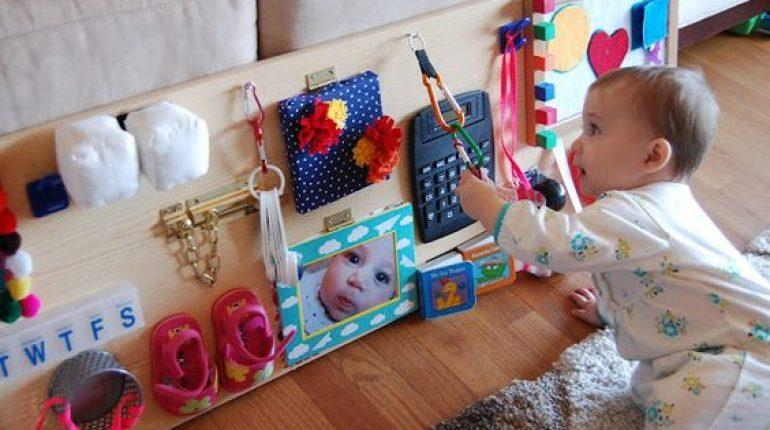 